武汉工程大学 2018年秋季入学MBA（双证）招生简章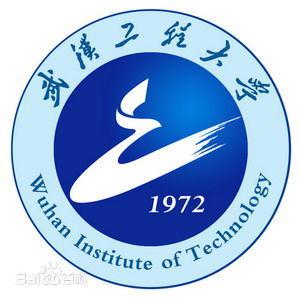 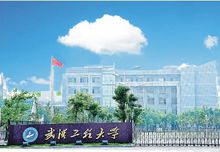 一、武汉工程大学MBA项目简介武汉工程大学是一所以工为主，覆盖工、理、管、经、文、法、艺术、医学、教育学等九大学科门类的教学研究型大学。学校是湖北省重点建设高校，是“一所特色鲜明的高校”。2012年学校入选中西部高校基础能力建设工程（小211工程）。学校现有本科教育、研究生教育及国际教育，具有学士、硕士、博士学位授予权。截止到2019年3月，全日制在校生21341人，其中研究生2498人（其中全日制学生1932人），留学生93人，国际学院学生1053人。二、招生计划2018年MBA招生计划100名。三、报考条件1、中华人民共和国公民。2、拥护中国共产党的领导，品德良好，遵纪守法。3、身体健康状况符合国家和招生单位规定的体检要求。4、大学本科毕业后工作3年或3年以上工作经验的人员(从毕业后到录取当年9月1日)；或获得国家承认的高职高专学历后，有5年或5年以上工作经验的人员(从毕业后到录取当年9月1日)；或已获硕士学位或博士学位并有2年或2年以上工作经验的人员。四、报名流程1、考生报名前应仔细核对本人是否符合报考条件，凡不符合报考条件的考生将不予录取，相关后果由考生本人承担。武汉工程大学将在复试时对考生学历证书等报名材料原件及考生资格进行审查，对不符合教育部规定者，不予复试。对弄虚作假者，一经查实，按有关规定取消报考资格、录取资格、入学资格或学籍。2、即日起接受报名，所有考生均须在中国研究生招生信息网上报名系统报名。网上填报信息大概在每年10月中下旬，网址为：http://yz.chsi.com.cn五、考试入学考试分初试、提前面试和复试。1、初试：初试为全国联考，初试科目包括英语、综合能力。a)初试时间：2018年12月，具体时间以准考证为准b)初试科目：英语（满分100分）、管理综合（满分200分，内容包括数学75分、写作65分、逻辑60分）。各科目均为三小时笔试。c)初试地点：详细考试地点以准考证为准2、提前面试考生须于2018年10月8日9：00-11月1日17：00前向武汉工程大学申请参加提前面试，完整填写申请表并提交相关电子材料，参加面试。学校将按照提前面试综合成绩排名，根据招生指标以不超过1：2.5的比例确定获“合格证”考生的名单。获“合格证”考生中排名在前30%以内，其提前面试的成绩将两年有效（即2018年和2019年），MBA教育中心为其保留面试成绩。3、复试：复试包括政治理论考试、英语听力和口语测试、综合素质面试a)复试时间：提前面试：2018年11月中旬；复试：2019年3月至4月b)复试地点：武汉工程大学管理学院c)资格审查：考生报考资格审查于复试时统一进行d)信息查询：见学校和学院公告通知六、录取1、在提前面试中已获得“合格证”的考生，参加全国联考并达到国家线，且第一志愿报考武汉工程大学的考生中，按照提前面试的综合成绩排名，从高到低依次拟录取。其空缺的招生计划调至参加正常复试考生中。2、参加正常复试考生必须达到2017年全国硕士研究生招生考试考生进入复试的初试成绩基本要求（即国家线）；3、根据学校招生计划，对所有考生的最终综合成绩按总评成绩先后顺序予以录取；4、新生报到时，学校将对考生报考资格、思想政治素质和道德品质、专业素质、健康状况等进行全面复查，复查不符合者，取消录取资格；七、学习方式和学位授予学习年限2～3年。MBA学生在规定年限内修满规定的学分，完成硕士论文并通过论文答辩，经学校审核批准后，授予武汉工程大学硕士研究生毕业证书和武汉工程大学工商管理硕士学位证书。八、专业方向武汉工程大学MBA专业方向有：企业战略与运营管理、人力资源管理、财务管理、营销管理和信息管理。九、费用及缴费方式：1、收费标准：学费6万1千元（含管理费），考前辅导费3万5千元（通过率高），教材资料费2千元（多退少补），共计9万8千元。分三年缴交，第一年报名后交43000元（含考前辅导费、管理费和教材费），第二年4月录取后交30000元，第三年4月交25000元。七、报名资格：大专毕业满5年，本科毕业满3年，在学信网注册账号及密码八、报名须知：1、报名时间：10月前，额满即止。2、报名手续：填写研究生班报名表，并提交本人毕业证、学位证、身份证（或军官证等）复印件各2份及大一寸和小一寸蓝底彩照各4张。3、网上报名时间：2018年10月10～31日。4、网上报名网址：中国研究生招生信息网yz.chsi.cn 5、现场确认时间：2018年11月上旬（以国家公布的时间为准）。6、全国统一联考时间：2018年12月（以国家公布的时间为准）。九、联系方式：1、报名地点：粤北教育（韶关市浈江区北江中路23号第八中学内）2、咨询电话：0751-8297088   13826376089（微信同号） 陈主任 QQ号：4178886993、中心网址：http://www.gdybsg.net